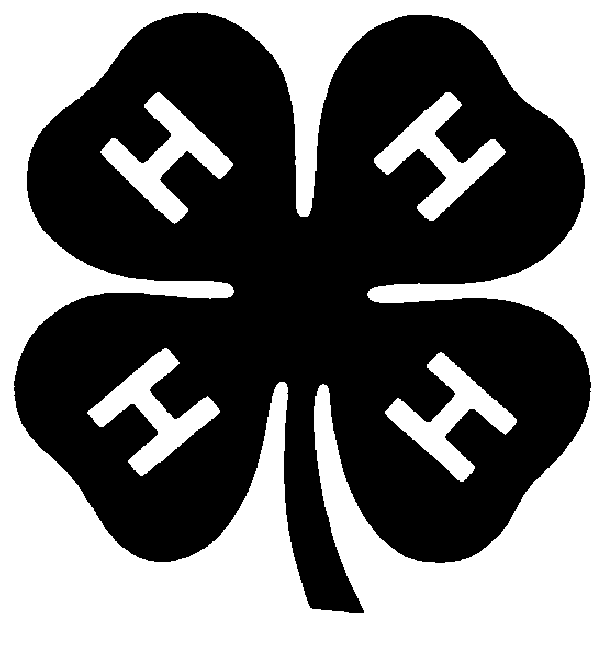 Waupaca County 4-H Leaders' Association Scholarship - 2016The   4-H Leaders' Association sponsors up to six ($500.00) scholarships to 4-H youth in .  Each scholarship will be paid directly to the recipient in two (2) installments, which will be awarded during the first 4 grading periods following the award.  A minimum grade point average of 2.0 must be maintained two times during these 4 grading periods in order to receive the scholarship after it is awarded.  The grade point is per grading period, not cumulative GPA. Scholarships must be used toward educational expenses such as tuition, books and supplies, room and board, and other school fees. To receive your scholarship money, you will need to submit a copy of your semester/quarter grades and a copy of your registration for the next semester/quarter.All  4-H graduating members who will be attending an institution of post-high school education including two and four year university programs or vocational-technical education are encouraged to apply.  Results will be announced at the 4-H Teen & Adult Leader Recognition Program.	General selection criteria are:A)	Active in all areas of 4-H involvement.B)	Demonstrated leadership.C)	Members may apply for the scholarship the year they are graduating from 4-H or the year following their graduation from 4-H.D)	Graduating or graduated member of 4-H (Members may graduate from 4-H but must have successfully fulfilled 4 years of 4-H to apply for scholarships.)E)	Sense of direction in furthering education.F)	Financial need.G)	Members may only receive the scholarship once.	Selection procedure:1)	Applicants must be attending or accepted for admission to an institution of post-high school education.  In the event schooling is delayed, permission must be secured from the 4-H Leaders’ Board to receive later.2)	Complete scholarship application, which includes the general information, your response to two essay questions and a recommendation from your 4-H General Leader or a Project Leader.  If one of these roles is filled by your parent, please ask another adult to provide a recommendation letter.3)	Application form must be submitted with ALL of your previous 4-H records which are available.  Record books are due in the UW-Extension Office September 20.  Watch the 4-H Family Forecast for deadlines.Remember to have your General Leader or a Project Leader write a recommendation to accompany your application.                                                                                R 1998   SR 2015	 4-H Leaders' Association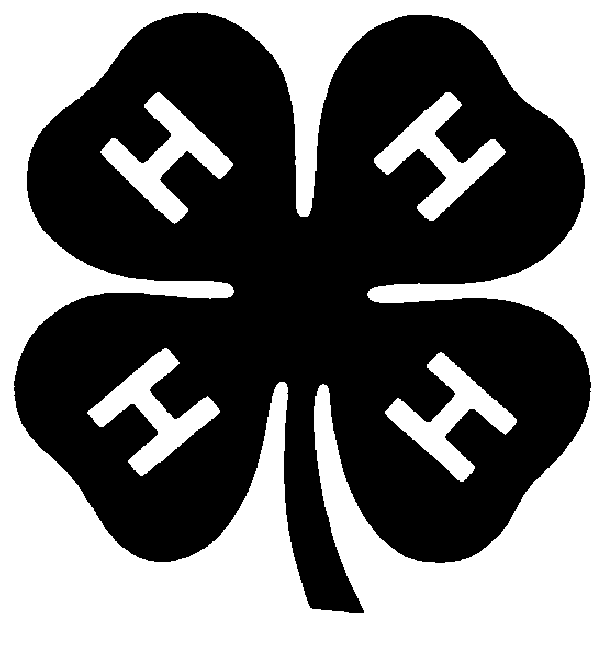 	Scholarship ApplicationThis form is to be completed by applicant and submitted along with a leader's recommendation and ALL of your previous 4-H records which are available.  Please type or print clearly in ink.1)	Name __________________________________________________________________Last				First			M.I.2)	Address  ________________________________________________________________City ___________________________________________ Zip_____________________Phone (______)_________________  Birthdate ____/_____/______Parents' name ____________________________________________________________4-H Club ________________________________________________________________3)	Name and address of high school attended:  ____________________________________________________________________________________________________________Graduation date _____/_____/_____4)	Name and address of college or technical school you will be attending:________________________________________________________________________________________________________________________________________________Major area of study _______________________________________________________5)	Why do you want to study this area?__________________________________________________________________________________________________________________________________________________________________________________________________________________________________________________________________6)	Briefly list non 4-H organizations/activities you have been involved in (school, church, etc.) ____________________________________________________________________________________________________________________________________________________________________________________________________________________7)	Please respond to the questions on the next page.1)	a) Based upon your experiences in 4-H, what is an important concern of youth that you feel 4-H has helped you deal with positively?  	b)What has 4-H specifically done to help you in dealing with this concern?2)	a)  Looking over your 4-H career, what contributions do you feel you have made to your club, your community, your country and your world?b) What do you feel you have gained from 4-H?